CONGRATULATIONS, you’re having a baby!  What’s next?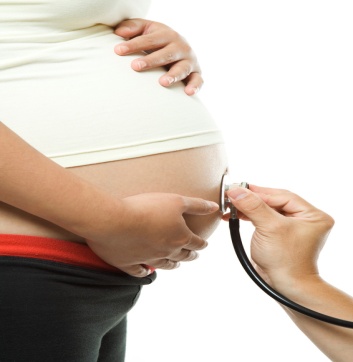 Somerset Pediatric Group invites you to attend an expectant parents’ tour to visit our facilities and meet our physicians and staff.  Space for each tour is limited, so please call today to register for one of the following 2021 and 2022 tours:DAY/DATE	TIME	LOCATIONSaturday, November 6, 2021	12:30 pm	HillsboroughFriday, November 19, 2021	6:30 pm	SomersetTuesday, November 23, 2021	6:30 pm	VIRTUALSaturday, December 4, 2021	12:30 pm	Long ValleyFriday, December 17, 2021	6:30 pm	WarrenThursday, January 6, 2022	6:30 pm	LebanonFriday, January 21, 2022	6:30 pm	HillsboroughSaturday, February 5, 2022	12:30 pm	SomersetFriday, February 18, 2022	6:30 pm	BedminsterTo schedule your appointment, please contact Karen Silver in our Business Office on (908) 725-5530 Ext. 1308.  You may also visit our website for our addresses and directions: www.somersetpeds.com